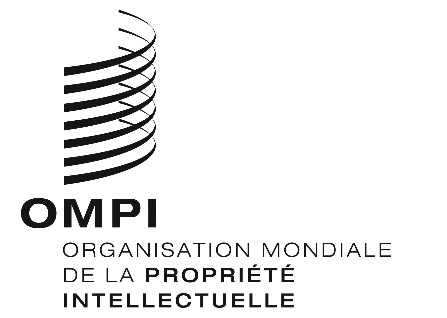 H/LD/WG/9/7ORIGINAL : anglaisDATE : 17 décembre 2020Groupe de travail sur le développement juridique du système de La Haye concernant l’enregistrement international des dessins et modèles industrielsNeuvième sessionGenève, 14 – 16 décembre 2020Résumé présenté par la présidenteapprouvé par le groupe de travailLe Groupe de travail sur le développement juridique du système de La Haye concernant l’enregistrement international des dessins et modèles industriels (ci-après dénommé “groupe de travail”) s’est réuni à Genève les 14 et 15 décembre 2020.Les membres ci-après de l’Union de La Haye étaient représentés à la session : Allemagne, Bosnie-Herzégovine, Canada, Danemark, Espagne, États-Unis d’Amérique, Fédération de Russie, Finlande, France, Hongrie, Israël, Italie, Japon, Kirghizistan, Lituanie, Mexique, Mongolie, Norvège, Oman, Organisation africaine de la propriété intellectuelle (OAPI), Pologne, République de Corée, République de Moldova, Roumanie, Royaume-Uni, Serbie, Slovénie, Suisse, Tunisie, Turquie, Union européenne et Viet Nam (32).Les États ci-après étaient représentés en qualité d’observateurs : Algérie, Arabie saoudite, Australie, Bangladesh, Bélarus, Brésil, Chine, Colombie, Costa Rica, El Salvador, Éthiopie, Inde, Iraq, Jamaïque, Jordanie, Kazakhstan, Koweït, Lesotho, Madagascar, Ouzbékistan, Pakistan, Panama, Philippines, Thaïlande, Trinité-et-Tobago, Vanuatu et Zimbabwe (27).Des représentants des entités ci-après ont participé à la session en qualité d’observateurs : i) Palestine (1);  ii) Association asiatique d’experts juridiques en brevets (APAA), Association romande de propriété intellectuelle (AROPI), Centre d’études internationales de la propriété intellectuelle (CEIPI), Association communautaire du droit des marques (ECTA), Association internationale pour la protection de la propriété intellectuelle (AIPPI), Association internationale pour les marques (INTA), Association japonaise pour la propriété intellectuelle (JIPA), Association japonaise des conseils en brevets (JPAA), MARQUES – l’Association des propriétaires européens de marques de commerce (9).La liste des participants figure dans le document H/LD/WG/9/INF/4 Prov.2.Point 1 de l’ordre du jour : Ouverture de la sessionM. Daren Tang, Directeur général de l’Organisation Mondiale de la Propriété Intellectuelle (OMPI), a ouvert la neuvième session du groupe de travail et souhaité la bienvenue aux participants.Point 2 de l’ordre du jour : Élection d’un président et de deux vice-présidentsMme Angar Oyun (Mongolie) a été élue à l’unanimité présidente du groupe de travail, et MM. Siyoung Park (République de Corée) et David R. Gerk (États-Unis d’Amérique) ont été élus à l’unanimité vice-présidents.M. Hiroshi Okutomi (OMPI) a assuré le secrétariat du groupe de travail.Point 3 de l’ordre du jour : Adoption de l’ordre du jourLe groupe de travail a adopté le projet d’ordre du jour (document H/LD/WG/9/1 Prov.3) sans modification.Point 4 de l’ordre du jour : Adoption du projet de rapport de la huitième session du Groupe de travail sur le développement juridique du système de La Haye concernant l’enregistrement international des dessins et modèles industrielsLes délibérations ont eu lieu sur la base du document H/LD/WG/8/9 Prov.Le groupe de travail a adopté le projet de rapport (document H/LD/WG/8/9 Prov.) sans modification.Point 5 de l’ordre du jour : Proposition de modification du règlement d’exécution communProposition de modification de la règle 17 (documents H/LD/WG/9/2 et H/LD/WG/9/2 Corr.).Les délibérations ont eu lieu sur la base des documents H/LD/WG/9/2 et H/LD/WG/9/2 Corr.La présidente a indiqué en conclusion que le groupe de travail était favorable à la soumission à l’Assemblée de l’Union de La Haye, pour adoption, d’une proposition de modification du règlement d’exécution commun concernant les règles 17 et 37, ainsi qu’il est indiqué à l’annexe II du document H/LD/WG/9/2, avec une date d’entrée en vigueur fixée au 1er janvier 2022.Proposition de modification de la règle 5 du règlement d’exécution commun (documents H/LD/WG/9/3 Rev. et H/LD/WG/9/6)Les délibérations ont eu lieu sur la base des documents H/LD/WG/9/3 Rev. et H/LD/WG/9/6.La présidente a indiqué en conclusion que le groupe de travail était favorable à la soumission à l’Assemblée de l’Union de La Haye, pour adoption, d’une proposition de modification du règlement d’exécution commun concernant la règle 5, révisée durant la session et reproduite dans l’annexe du résumé présenté par la présidente, avec une date d’entrée en vigueur fixée deux mois après son adoption.Point 6 de l’ordre du jour : Questions diversesLes délibérations ont eu lieu sur la base du document H/LD/WG/9/INF/1.La présidente a indiqué en conclusion que le groupe de travail avait pris note du contenu du document.Point 7 de l’ordre du jour : Résumé présenté par la présidenteLe groupe de travail a approuvé le résumé présenté par la présidente, tel que modifié compte tenu de l’intervention d’une délégation s’agissant de la version espagnole.Point 8 de l’ordre du jour : Clôture de la sessionLa présidente a prononcé la clôture de la neuvième session le 15 décembre 2020.[L’annexe suit]Règlement d’exécution commun à l’Acte de 1999et l’Acte de 1960de l’Arrangement de La Haye(texte en vigueur le…..)[…]CHAPITRE PREMIERDISPOSITIONS GÉNÉRALES[…]Règle 5Excuse de retard dans l’observation de délais1)	)	[Limites à l’excuse]  L’inobservation d’un délai n’est excusée en vertu de la présente règle que si la preuve visée à l’alinéa 1) 2) par le Bureau international au plus tard six mois après l’expiration du délai.[...][Fin de l’annexe et du document]